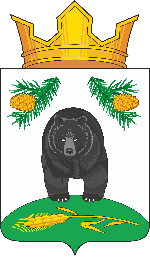 АДМИНИСТРАЦИЯ НОВОКРИВОШЕИНСКОГО СЕЛЬСКОГО ПОСЕЛЕНИЯПОСТАНОВЛЕНИЕ11.01.2021                                                                                                                          № 3с. НовокривошеиноКривошеинского районаТомской областиОб утверждении штатной численности, штатного расписанияинструкторов  по спорту Администрации 
Новокривошеинского сельского поселения на 2021 годВ соответствии с Трудовым кодексом Российской Федерации, Федеральным законом от  06 октября 2003 года № 131-ФЗ «Об общих принципах организации местного самоуправления в Российской Федерации», Федеральным законом от 28 декабря 2017 № 421-ФЗ «О внесении изменений в отдельные законодательные акты Российской Федерации в части повышения минимального размера оплаты труда до прожиточного  минимума трудоспособного населения»,  постановлением Администрации Томской области от 28.12.2017 № 479а «Об увеличении фонда оплаты труда работников, на которых не распространяются действие указов Президента Российской Федерации  от 07.05.2012 №597, от 01.06.2012 № 761 и от 28.12.2012 № 1688», Уставом муниципального образования Новокривошеинского сельского поселения утвержденного решением Совета Новокривошеинского сельского поселения от 15 декабря 2005 года, постановления Администрации Новокривошеинского сельского поселения от 13 ноября 2015 года № 86  «Об утверждении Положения о системе оплаты труда инструктора по спорту муниципального образования Новокривошеинского сельского поселения» (с изменениями и дополнениями), согласно  межбюджетных трансфертов на обеспечение условий для развития физической культуры и массового спортаПОСТАНОВЛЯЮ:1. Утвердить штатную численность работников Администрации по спорту на 2021 год согласно приложению 1.2. Утвердить штатное расписание инструктора по физической культуре и спорту на 2021 год согласно приложению 2.3. Настоящее постановление вступает в силу с даты подписания и распространяется на правоотношения, возникшие с 01 января 2021 года. 4. Контроль за исполнением настоящего постановления оставляю за собой.Глава Новокривошеинского сельского поселения                                        А.О. Саяпин(Глава Администрации)Приложение № 1к постановлению Администрации  муниципального образования Новокривошеинское сельское поселениеот 11.01.2021  № 3	Штатная численность инструкторов по физической культуре и спорту Администрации Новокривошеинского сельского поселенияна 2021 годНаименование должностиКоличествоштатныхединицРазмер должностногооклада(рублей)Инструктор по спорту 0,53613,00